Publicado en Madrid el 29/05/2023 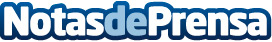 Bitter KAS se reivindica como tendencia atemporal en su campaña "Old Is Cool"La marca juega con la percepción del consumidor de que Bitter KAS es una bebida 'de abuelas' a las que homenajea como las verdaderas creadoras de tendencias. Bitter KAS es la propuesta perfecta para los amantes del aperitivo que buscan una opción refrescante y sin alcohol para disfrutar con la llegada del buen tiempoDatos de contacto:Emma Montané662024416Nota de prensa publicada en: https://www.notasdeprensa.es/bitter-kas-se-reivindica-como-tendencia_1 Categorias: Marketing Sociedad Industria Alimentaria Consumo http://www.notasdeprensa.es